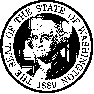 STATE OF WASHINGTONDEPARTMENT OF SOCIAL AND HEALTH SERVICESPO Box 9501		Olympia WA 98507-9501State Supplementary / Direct Payment Client Overpayment NoticeSTATE OF WASHINGTONDEPARTMENT OF SOCIAL AND HEALTH SERVICESPO Box 9501		Olympia WA 98507-9501State Supplementary / Direct Payment Client Overpayment NoticeDate:       Office / MS:       DD Client ID Number:       Client / Payee SSN:       Client / Payee Date of Birth:       Service Code:       P1 Authorization Number:       Service Description:       	  New Overpayment	  Supersedes Overpayment Notice Dated:       	RE:  Client Name       	A.	You were overpaid State Supplementary / Direct Payments in the amount of:      	 from     	 to      	.  A computation sheet is attached.B.	The overpayment occurred because:	  Client was not financially eligible to receive an SSP payment per WAC 388-827-0105.	  Client was not in need of / did not receive the specified service	  Incorrect amount was authorized	  Payment authorized to incorrect party	  Other:       	C.	If you have questions regarding the amount or reason for this overpayment, please contact the Developmental Disabilities Administration (DDA) at the number below:	WORKER’S NAME		WORKER’S TELEPHONE NUMBERPlease send a check for the full amount made payable to FSA, OFR to the address below or make payment arrangements within ten (10) days with the:	Financial Services Administration, Office of Financial Recovery	PO Box 9501	Olympia, WA 98507-9501	(360) 664-5700	1-800-562-6114 (Toll Free)	1-800-452-2334 (Language Interpreter)	1-800-833-6388 (TTY Washington State Relay Service)If payment is not made:We may file a lien against your personal and real property.DSHS can collect by foreclosure, distraint, seizure, and sale or garnishment of up to 25% of your net salary.If you disagree with any of the decisions in determining this overpayment, you may request a fair hearing within ninety (90) days of the receipt of this letter by writing the Office of Administrative Hearings, PO Box 42489, Olympia WA 98504-2489.WORKER’S SIGNATURE	  New Overpayment	  Supersedes Overpayment Notice Dated:       	RE:  Client Name       	A.	You were overpaid State Supplementary / Direct Payments in the amount of:      	 from     	 to      	.  A computation sheet is attached.B.	The overpayment occurred because:	  Client was not financially eligible to receive an SSP payment per WAC 388-827-0105.	  Client was not in need of / did not receive the specified service	  Incorrect amount was authorized	  Payment authorized to incorrect party	  Other:       	C.	If you have questions regarding the amount or reason for this overpayment, please contact the Developmental Disabilities Administration (DDA) at the number below:	WORKER’S NAME		WORKER’S TELEPHONE NUMBERPlease send a check for the full amount made payable to FSA, OFR to the address below or make payment arrangements within ten (10) days with the:	Financial Services Administration, Office of Financial Recovery	PO Box 9501	Olympia, WA 98507-9501	(360) 664-5700	1-800-562-6114 (Toll Free)	1-800-452-2334 (Language Interpreter)	1-800-833-6388 (TTY Washington State Relay Service)If payment is not made:We may file a lien against your personal and real property.DSHS can collect by foreclosure, distraint, seizure, and sale or garnishment of up to 25% of your net salary.If you disagree with any of the decisions in determining this overpayment, you may request a fair hearing within ninety (90) days of the receipt of this letter by writing the Office of Administrative Hearings, PO Box 42489, Olympia WA 98504-2489.WORKER’S SIGNATURE